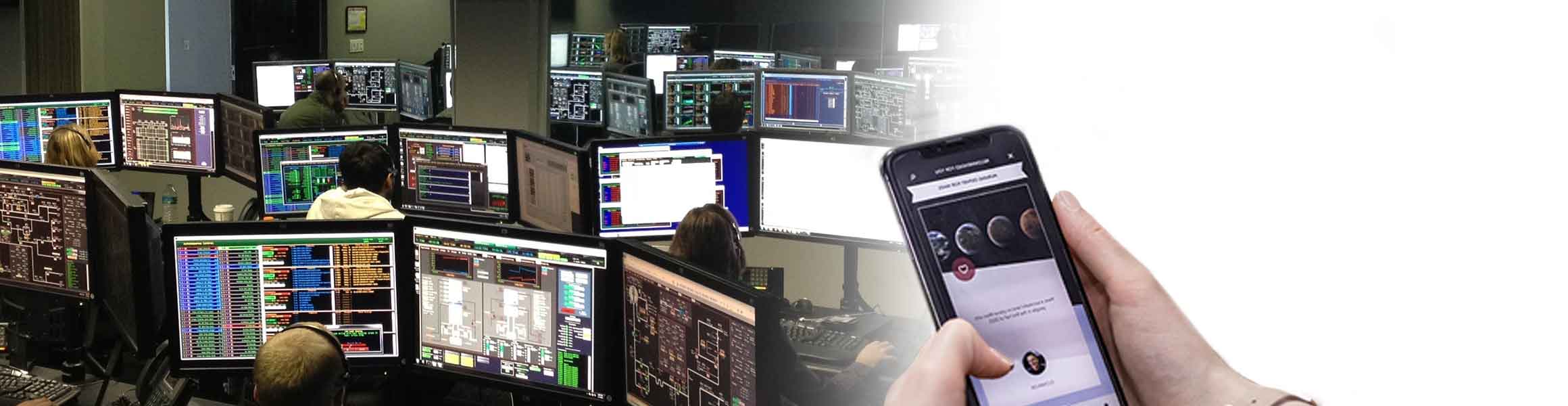 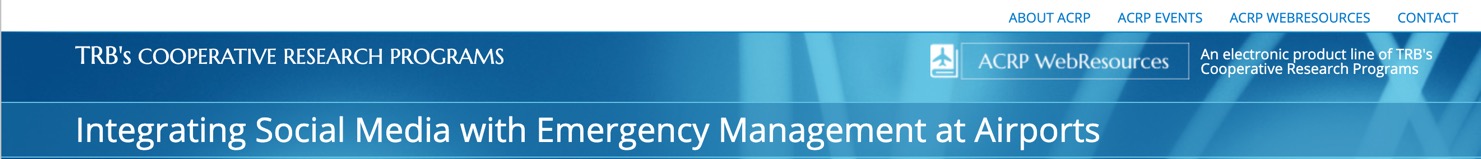 Federal and Airline Newsroom Links This sample checklist was compiled as part of the research for ACRP WebResource 8 and is meant to be modified according to what best fits your program.Federal Media/Newsroom LinksAirline Newsroom LinksFAAhttps://www.faa.gov/news/contact_information/ FBI - Officeshttps://www.fbi.gov/contact-us/field-officesTSAhttps://www.tsa.gov/news/press CBPhttps://www.cbp.gov/newsroom/press CDChttps://www.cdc.gov/media/subtopic/contact.htm NTSBhttps://www.ntsb.gov/news/pages/media_resources.aspx NOAAhttps://oceanservice.noaa.gov/newsroom/ USDAhttps://www.usda.gov/media FWS - Officeshttps://www.fws.gov/offices/USCGhttps://www.news.uscg.mil/News_Region/Aero Méxicohttps://aeromexico.com/en-us/about-us/press-roomAir Canada Airlineshttps://aircanada.mediaroom.com/ Air France - KLMhttps://corporate.airfrance.com/en/pressAlaska Airlineshttps://newsroom.alaskaair.com/ American Airlineshttp://news.aa.com/home/default.aspx Delta Air Lineshttps://news.delta.com/ Detroit Metro Airporthttps://www.metroairport.com/business/media-center Emirates https://www.emirates.com/media-centre/ EVA Airhttps://www.evaair.com/en-global/about-eva-air/news/news-releases/# Frontier Airlineshttps://news.flyfrontier.com/ Hawaiian Airlineshttps://newsroom.hawaiianairlines.com/ JetBlue http://bluemedia.investproductions.com/media-room Lufthansahttps://www.lufthansagroup.com/en/press.htmlQatarhttps://www.qatarairways.com/en-us/media-newsroom.html Southwest https://www.swamedia.com/pages/contacts Spirit Airlineshttps://www.spirit.com/Contact.aspx Sun Country Airlineshttps://www.suncountry.com/About/News.html United Airlineshttps://hub.united.com/search/?q=contact&searchfor=newsroom 